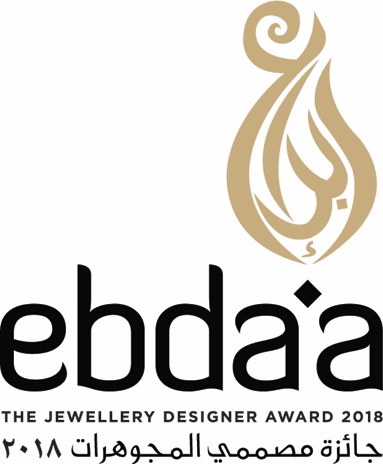 هل أنت فنان / مصمم مجوهرات؟هل لديك حافظة مليئة بتصاميم المجوهرات المتميزة؟ إذاً فإن جائزة إبداع والفنانة الإماراتية الرائدة في تصميم المجوهرات عزة القبيسي بالتعاون مع المعرض الدولي للمجوهرات والساعات في أبوظبي، و الذي ستنطلق فعاليات دورته السادسة والعشرين ، يبحث عنك للمشاركة في المسابقة الوطنية لتصميم المجوهرات في دولة الإمارات العربية المتحدة.الهدف من المسابقة:تسعى جائزة إبداع وبالتعاون مع معرض المجوهرات والساعات، إلى توفير منصة لمصممي المجوهرات الصاعدين لعرض تصاميمهم وتقييمها من قبل لجنة من المختصين المتمرسين في مجال المجوهرات، ذلك بالإضافة إلى فرصة حصولهم على الإشراف التفاعلي والخبرة لتعزيز إمكانياتهم وثقتهم في إمتهان و إحتراف صناعة المجوهرات وتصميمها. تتركز أهدافنا باتخاذ أولى الخطوات لتعزيز إمكانيات سوق المجوهرات الإماراتي في المنطقة، من خلال التعاون مع كل من جائزة إبداع و معرض المجوهرات والساعات في أبوظبي .الجوائزالجائزة التذكارية من تصميم وتصنيع الفنانة عزة القبيسي.عرض تصاميم و قطع مختارة من المجموعات الخاصة بكل من والفائزين و المرشحين خلال المعرض الدولي للمجوهرات والساعات في أبوظبي JWS 2018.تطوير وتنفيذ القطع الفائزة من قبل الرعاة لكل فئه .حضور دورات مختارة مقدمة من قبل داعمينا.وسيتم تقديم الفائزين مع الشريك الإعلامي للجائزة .الجائزه الكبرىستقوم شركة ريد للمعارض بتقديم منصة عرض للمشاركة في المعرض الدولي للمجوهرات والساعات في أبوظبي 2019 مجانية للفائز المختار وفقا لمعاير الشخصية، التطوير و الإبداع لعرض المجوهرات النهائية.المشاركونباب الإشتراك مفتوح للمصممين الصاعدين من مواطني الدولة والمقيمين، ممن تتجاوز أعمارهم 18 عام - وذلك حسب فئات المسابقة التالية: فئات المسابقةتصاميم اللؤلؤالتصاميم المعاصرة للالئ العربية في المجوهرات اليومية / غير الرسمي.إبراز تصاميم اللؤلؤ العربيمجوهرات الاستخدام اليوميتصاميم الخط العربيمستوحاة من أشعار وكلمات المغفور له الشيخ زايد بن سلطان ال  نهيان المجوهرات اليوميةالتصاميم المعاصرة الإماراتية.العناصر الثقافيةالتصاميم التي تمثل المجوهرات التقليدية، العناصر الثقافية والتراثية، الصحراء \ الواحة \ البيئة البحريةمجوهرات الاستخدام اليوميالإرشادات : الموعد النهائي لتقديم التصاميم: قبل تاريخ 19 أكتوبر 2018 قم بتنزيل استمارة الطلب من الموقع الإلكتروني:  www.jws.ae المدرجة تحت صفحة الجوائز / قسم الإبداع. أرسل الإستمارة مرفقة بمخططات التصميم إلى البريد الإلكتروني:  Ebdaa.award@arjmst.comسيتم قبول الملفات التي يبلغ حجمها مساحة أقصاها  MB5 من خلال البريد الإلكترونيللملفات التي يبلغ حجمها مساحة أكبر من MB5، يرجى ارسالها بايميلات منفصلة أو من خلال  www.wetransfer.comسيتم إبلاغ المتأهلين التسعة الذين سيقع عليهم الاختيار النهائي. كما و سيتم إبلاغ المتقدمين الذين لم يحالفهم الحظ عبر البريد الإلكتروني.للمزيد من المعلومات والتوضيح، يرجى التواصل مع المنظمين على Ebdaa.award@arjmst.com  / Phone: +971 554936308 / +97126441575